Facebook Live Training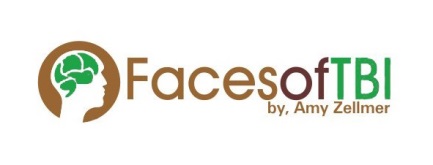 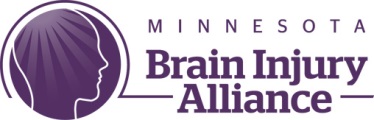 Disability Policy PrioritiesAmy Zellmer- TBI Survivor, advocate, and authorMollie Clark – Public Policy Associate at the Minnesota Brain Injury Alliance, Grassroots LobbyistZack Eichten – Public Policy Associate at the Minnesota Brain Injury Alliance, Direct LobbyistHealthcareMedicaidMedicaid is an American public insurance program for low income individuals and families and covers 1 in 5 Americans. You can qualify for Medicaid in a variety of ways:Persons with a DisabilityElderly IndividualsLow-Income FamiliesLow-Income Individuals (some states)Medicaid often has different names depending on the stateMedicareMedicare is an example of a single-payer healthcare system for people 65 or older and certain younger people with disabilities. Includes hospital and medical insurance as well as prescription drug coverage. You can access Medicare as the Original, Advantage, or Supplement “Medigap”Private InsurancePrivate Insurance is purchased through a non-federal organization. 49% of Americans get their insurance through employer-sponsored benefits (Kaiser Foundation). You can also buy private health insurance outside of your employer as an individual. Buzzwords & Important TermsObamacare: What people call “Obamacare” is actually the Affordable Care Act (ACA), The ACA is the largest healthcare reform from the federal government and occurred in 2010.Expanded coverage (“Medicaid Expansion”)Changed in Individual Insurance market Opposition attempts to repeal the ACA Single Payer Healthcare - Single Payer healthcare is healthcare funded by taxes. The US currently has a multi-payer system since individuals and their employers pay into the system that covers a range of healthcare costs. Canada and the UK are both examples of countries that already have single payer healthcare. The goal of single payer is to provide universal healthcare. Medicare for all - Medicare for all is another way of referring to single payer healthcare since it draws from the example of Medicare which covers healthcare for people 65 or older. This has been a major talking point among progressives most notably including Bernie Sanders.Medicare Advantage- An advantage plans are provided by a private entity approved by Medicare to cover your benefits. Advantage plans are also known as “Part C” or “MA Plans.”
Other Major Disability IssuesTransportation: Making sure individuals who can’t drive have access to their communities.Housing: Much of the US is facing a crisis in affordable housing, many people with brain injury experience homelessness. We need more funding for affordable housing both from federal and state governments. Prevention: Many brain injuries occur from preventable situations. It is essential that steps are taken to reduce dangerous driving, end domestic abuse, and prevent crimes. 